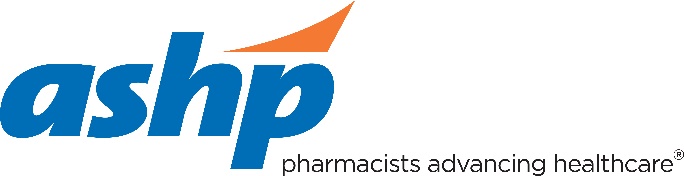 ASHP Center of Excellence in Medication-Use Safety and Pharmacy Practice Certification Standard  Required Documents by Document Type and StandardPROGRESS ACCOUNTABILITY TOOLAll Standards and All ElementsDOCUMENT TYPESTANDARDRESPONSIBLEPERSONPROGRESSOrganizational ChartsOrganizational Charts – Hospital 1.1.b.11.1.b.21.1.1 1.1.b.110.1.1.dOrganizational Charts - Pharmacy1.1.b.11.1.b.21.1.11.1.b.13.1.a3.11.2.h7.1.a10.1.2.a Organizational Charts – Medication Safety Committee placement and relationship to P&T Committee10.3.3.dProcess Maps/Flow DiagramsProcesses used to monitor payments and denials7.4.eMedication event reporting system10.3.4.aIllustration of collaboration between pharmacy department and IT for EHR10.3.6Performance improvement – pharmacy roles within the health-system10.4.1.cIllustration of all IT systems, automation used, and interfaces11.1.a11.1.bIllustration of all IT systems, automation used, and interfaces in outpatient and/or ambulatory care pharmacies11.4.3.bElectronic prescribing system for medication ordering if separate from organization EHR system 11.4.3bIllustration of development, review and approval of guidelines, standing orders, and order sets11.4.4.aIllustration of infusion pump library development, maintenance, and evaluation11.8.2Process used for medication selection for ADCs12.4.1.bFlow diagram to show revenue cycle monitoring tools that includes review and escalation of denials and uncollected claims7.4.bFlow diagram to show claims management processes7.4.fFlow diagram to show medication approval process within hospital and/or health-system that shows reporting relationships to Med Exec Committee (or equivalent)10.1.bFlow diagram to show use of intravenous technology assisted workflow devices12.6.4.aListsCommittees and Charts with Pharmacy Executive Membership1.1.cCommittees with Pharmacy Staff Members1.2b1.2c1.2d Patient Care Units with Pharmacy Staff Assignments and hours of service2.1.a2.2.aPatient Care Units without Pharmacy Staff Assignments and hours of service2.1.aAmbulatory Care Clinics with Pharmacy Staff Assignments and hours of service2.3.aAmbulatory Care Clinics without Pharmacy Staff Assignments and hours of service2.3.aPharmacy department leadership on organizational executive committees and councils3.1.cPharmacy department provided CE and staff development programs 3.12.2.a 3.12.2.bProjects implemented within past 3 years describing new services or programs3.19.1.bPharmacy staff membership in professional organizations with involvement ion councils and committees3.19.3.aCMM services provided by pharmacy4.1.14.1.3.aOutcomes measures for pharmacy CMM services4.1.5.aPharmacy staffing hours for OR Services4.3.1.dMedications not routinely dispensed in UD/ready to administer forms5.3.1Patient populations and ambulatory care clinics where patients receive high cost, specialty, and clinic-administered medications AND pharmacist credentials required5.8.2.aFinancial goals for past 3 years7.2.cResponsibilities of medication revenue team members7.4.dTraining programs 8.1.aCE programs offered within 12 months and accreditation information8.1.dAffiliations with colleges of pharmacy and number of student months for each level of trainee provided8.2.aPreceptor appointments in colleges of pharmacy8.2.dActive research projects and those completed within past 12 months8.4.1.dIRB members and their disciplines8.4.2.aP & T Committee members, their disciplines and roles and length of service on committee10.1.1.cRestricted drugs and process used to measure compliance with restrictions10.1.6MUEs completed within last 12 months10.1.7.aREMS for current and past 12 months10.1.11.aElectronic medication information resources available to staff10.2.aPrint medication information resources available to staff10.2.aStandardized concentrations and quality review processes10.3.5.aQuality committees and their charters; corresponding pharmacy staff assigned and roles10.4.1.aStewardship programs ongoing10.5.1Education and training programs and related competences for HER and HIT11.2.2.aFive medications and their parameters involved in clinical decisions support11.5.1.aData and Self-AuditsPharmacy technician service performance measures2.1.dAdmission histories by pharmacy department2.2.aTransitions of care2.2.aPharmacy department discharge responsibilities2.2.bTelehealth vs. in-person care2.3.aDisease prevention and wellness promotion programs2.4.a2.5.aWorkload statistics3.17.aInnovations data for new programs and services3.19.2.aPercent automated dispensing cabinet medications overridden5.2.25.2.3.f Medication review accuracy and medication errors5.2.3.dIncidence of narcotic diversion5.6.1Demonstration of safe staffing practices5.8.1Prior authorization processes success and failure5.9.8.bInsurance coverage review, clinical assessment, authorization/reauthorization management (specialty pharmacy)5.9.8.cBenefits coordination and financial assistance (specialty pharmacy)5.9.8.eCommunication of BI and PA services (specialty pharmacy)5.9.8.fQuality of care, cost avoidance and reduced cost of care from contracted pharmacy services5.9.10.bQuality of care from limited distribution networks and risk sharing contracts5.9.10.cCalibration and certification of equipment5.10.3.bCompounding technology data5.10.812.9.1.2.b 12.11.1.bCompliance with supply contracts5.11.2.bStock outs5.12.1.cRefrigerator temperature logs and other temperature/humidity monitoring5.12.2.aTracking and trending medication stock outs and shortages5.13.1.a5.13.1.bADC Medication overrides5.15.a12.4.3.b12.4.4 12.4.512.8.1.b12.4.3.bMedication stock removals in patient care areas5.15.d12.8.1.bInterventions6.2.2.dP & T Committee member attendance10.1.1.cPercentage of patients educated10.1.11.bCompliance with medication policy requirements10.1.11.dSmart infusion pumps10.3.5.aOutcomes of medication stewardship programs10.5.5Height and weight documentation in EHR before medication orders are entered11.1.2.aMedication order writing trends11.4.2 11.5.2.cEHR warning firings11.5.1.b11.5.2.eEHR warning firings that trigger prescriber action11.5.1.b11.5.2.bBar code medication administration scan rates11.7.1.b12.2.a 12.4.3.d 12.8.1.b Pharmacy-generated bar code scan rates11.7.2.a12.9.1.2.bBar Code Scanner trends11.7.3.c 12.2.a 12.4.3.d12.8.1.b12.9.1.2.bSmart infusion pump library updates11.8.1.bSmart infusion pump library use trends11.8.212.2.a Bar code scanning errors12.2.1.b 12.2.2.a12.2.2.b 12.8.1.b12.9.1.2.bOutpatient pharmacy automated device trends12.8.1.bSelf-Assessments and Gap AnalysesISMP, PAI, Pharmacy Forecast and similar3.2.1.b3.5.1.b 6.2.2.c 10.4.2.d 12.4.6.aUSP Compounding5.4.a5.10.1Ambulatory care pharmacy services5.9.1.aElectronic inventory management systems12.5.3.cSterile products TAWF systems12.6.4.bNon-sterile products compounding management systems 12.7.aOutpatient pharmacy automation use12.8.1.aScorecards, Dashboards and SimilarBalanced Scorecards and dashboards – pharmacy department1.1.i3.2.2.a 3.2.2.c 6.2.2.a 6.2.2.b6.2.2.c6.3.2.b7.3.c7.7.c10.4.2.aBalanced scorecards and dashboards – hospital and/or health-system6.1.e 6.2.2.a6.2.2.b6.2.2.c  6.3.2.b7.3.c 7.7.c10.4.2.aQuality indicators not included on scorecards and dashboards6.2.2.dQuality scorecards and dashboards6.3.1.c6.3.2.aFinancial goals7.2.c 7.3.a7.3.bDescriptions Staff roles on various programs1.2.ePractice model description 2.1.a2.3.a Advanced roles of pharmacy technicians2.1.d 3.11.1.c Pharmacy department responsibilities at patient discharge and post-discharge follow-up2.2.bExamples of CMM provided2.5.a4.1.14.1.3.a Leadership roles and responsibilities for pharmacy department personnel on emergency preparedness teams2.6.aCredentialing and privileging3.11.5.2.d 3.11.5.3.b Career ladders or professional development programs3.11.5.2.bCompetency assessment program3.11.5.3.d4.1.2.a5.2.3.e Processes used to monitor healthcare and pharmacy advancements3.19.1.aOR and peri-operative pharmacy services4.3.2Compliance with mailing and courier services5.9.7.aCold chain 5.9.7.bMonitoring processes and QA plans for sterile products preparation5.10.2.aPharmacy department quality program6.1.a6.1.bCQI projects for past 3 years (not reported on dashboards and scorecards6.4.1.aWorkload metrics used to add programs, services7.2.aProcess to monitor payments and denials7.4.e (see also process maps)Education and training models8.2.bPharmacy technician training and education models8.3.aAppointment process for instructors and preceptors for technician training programs8.3.cCompliance with IRB peer-review requirements8.4.2.bWell-being and resilience programs9.3.aQuality assurance processes for P & T Committee functions and processes10.1.aCQI activities for medication policy processes10.1.1.bRole of hospital P & T Committee vs. health-system P & T Committee10.1.1.dPharmacy department FTE support for P & T Committee functions10.1.2.aSpecialized dosing programs10.01.09 (see also policies and procedures)Drug information resource selection and placement10.2Just Culture presence in hospital/health-system10.3.1Medication-use safety planning10.3.2.aCollaboration with other departments to develop guidelines, order sets, pathways, etc. 10.3.5.aData review processes for BCMA11.7.1.eSmart infusion pump library 11.8.2ExamplesNew service development and implementation2.1.bPatient care services2.1.cPatient care responsibilities at discharge2.2.b (see also descriptions)Disease prevention and wellness promotion programs2.4.aCMM provided to patients in all settings2.5.a (see also descriptions)Practice standards and guidelines compliance excellence3.5.2.a3.5.2.bCommunication tools used to communicate new or changes in policies and procedures3.10.a3.10.bOrientation schedule for newly hired employees3.11.5.2.dTraining programs involving new processes3.12.3.aEvaluation of new employee hiring processes3.13.2Employee performance evaluations (for on-site review)3.15.a3.15.b3.15.c3.16.a3.15.b Competency assessment program3.16.a3.16.bPharmacist-developed care plans4.1.1Templates for pharmacist documentation4.1.4.aOutcomes measures to evaluate CMM4.1.5.aPharmacy department CQI projects for 3 years6.4.1.bReporting processes to report pharmacy department metrics 6.4.1.bStaffing plan and workload metrics for 3 years7.2.aFinancial goals for 3 years7.2.c (see also dashboards)Capital budget requests for past 3 years7.2.gReimbursement specialist activities7.4.bClaims management  7.4.f (see also flow diagrams)Billing processing for cognitive services7.4.jBusiness growth and development7.7.e7.7.f7.7.g7.7.4.hEducation and training models8.2.a (see also descriptions)Programs to improve employee performance9.2.a9.2.bQuality assurance for P & T Committee functions10.1.a10.1.b (see also descriptions)Pre-meeting P & T Committee packet(s) 10.1.1.aCommunications of P & T Committee actions10.1.1.fAdvisory, educational, and evaluative roles of P & T Committee 10.1.1.fMedication monographs 10.1.4Completed medication use evaluations10.1.5.d10.1.7.aSpecialized dosing program examples10.1.9.aPre-meeting packets for medication safety committees10.3.3.bDocumentsScope of Services2.1.a; 2.3.a; 3.3.b; 3.4.a, b; 3.11.5.1; 3.11.5.3.c4.3.1.a 4.4.a 5.2.3.c5.7.a5.8.15.9.1.cProgress towards current pharmacy goals and objectives3.2.1.dCollaborative practice agreements3.11.5.4.aHospital or health-system scope of services4.1.3.aTemplates on pharmacist documentation4.1.4.aService agreements for remote order verification5.2.4.aUSP compliance and gap analyses5.4.aStaffing strategies 5.8.1Contingency plans for safe staffing practices5.8.2Specialty pharmacy scope of services5.9.4.a5.9.4.b 5.9.4.c 5.9.5.a5.9.5.b Medication revenue team department and list of responsibilities7.4.dContract with IRB for services (if applicable)8.4.2.aAppointment process to P & T Committee10.1.1.c Staff training documents and competencies12.6.1.e12.8.1.e Career advancement ladder3.11.5.2.aMeeting MinutesPharmacy department strategic planning3.2.cCommittees where sterile product compounding data is presented5.10.5.bP & T Committee and subcommittees and their activities and decisions5.13.1.b5.15.b10.1.1.eMedication safety committee10.3.3.b 10.3.3.1.a10.3.3.1.bMedication stewardship committee(s)10.5.2.aSmart infusion pump use monitoring committee11.8.3.bInterdisciplinary committee reviewing BCMA use12.2.2.bJob Descriptions and Competence AssessmentPharmacy technicians with advanced roles2.1.d3.11.1.cPharmacists and pharmacy technicians3.11.1.a3.11.4.a3.11.5.1 Pharmacy leadership team members3.11.2.d-gPharmacy executive (and functional responsibilities)3.11.2.a3.11.2.b 3.11.2.d3.11.2.e3.11.2.f3.11.2.g3.11.2.I 7.1.a Clinical pharmacists and clinical pharmacy specialists3.11.5.2.a3.11.5.2.b4.1.2.aClinical pharmacists/specialists that provide CMM4.1.2.aPersonnel involved with diversion5.6.2Personnel involved in prior authorization, refill authorization, benefits investigation5.9.1.dMedication shortage management staff5.13.2.bReimbursement specialist plus functional responsibilities7.4.bPharmacy-based medication safety leader/officer10.3.3.cNew and ongoing staff training and competency3.9.d3.11.5.3.d 3.13.1 5.10.6 Process to monitor continued competence4.2.1.bStaff competence to use EHR 5.2.3.e 11.2.2.d Medication transport vendor5.5.bPersonnel involved in prior authorization, refill authorization, benefits investigation competency5.9.1.dCMM providers5.9.2.aMedication couriers5.9.7.cHome infusion staff competencies5.9.9.aPersonnel that clean sterile compounding area(s)5.10.4Personnel that compound sterile products5.10.65.10.912.6.1.eStaff that use informatics and automation systems10.3.6Medication administration11.1.a.a11.6.1.aStaff that use outpatient pharmacy automation12.8.1.cStoriesPharmacy executive position in the organizationPharmacy department responsibilities at patient discharge2.2.bDemonstration of excellence in adherence to meet national and professional standards3.5.2.a3.5.2.b Medication event reporting10.3.3.2.cStandardized concentration and quality processes10.3.5.aPresentationsOverview of hospital/health-system/organization1.13.1Overview of pharmacy department and services2.1 2.22.32.42.52.63.13.23.33.44.15.24.34.45.25.35.75.92.108.18.28.38.49.19.29.310.110.411.111.511.611.712.112.4Process standardization and medication safety10.3.3.1.a. 10.3.3.1.b 10.3.3.2.a10.3.3.2.b10.3.3.2.cMedication stewardship programs10.5.1Policies and ProceduresPharmacists and pharmacy technicians with reporting relationships outside of the pharmacy1.1.1Emergency Preparedness2.6bEmergency response3.7.aInfection prevention and control3.7.aPharmacy department compendium of policies and procedures3.8.1.a 3.8.1.bConfidentiality and data security3.9cRevocation of access to confidential information in information systems and automation3.9cLicensure review and verification3.11.3 3.11.3.aCertification review and verification3.11.3. 3.11.3.aMonitoring process for pharmacist and pharmacy technicians with certain job requirements3.11.5.2.cCredentialing and privileging3.11.5.3.a, 3.11.5.3.b 3.11.5.4.d4.1.2.b Collaborative practice 3.11.5.4.b3.11.5.4.d4.1.3.bProfessional educational support3.12.3.bOrientation of new staff members3.13.1Ethical conduct3.14.aHospital conflict of interest3.14.bPharmacist documentation in the EHR4.1.4.aCode Blue and Team members – hospital4.2.1.aTrauma team response (and other emergency response teams) – hospital 4.2.1.aCode Blue pharmacy policy4.2.1.aTrauma team response pharmacy policy (and other emergency response teams)4.2.1.aPatient care management during emergencies4.2.2.aCode cart medication contents and monitoring4.2.2.bCode cart medication stocking and checking4.2.2.b4.2.2.cMedication control and management in peri-operative areas and ORs4.3.a.bUse of automation in peri-operative areas and ORs4.3.1.cInvestigational drug services4.4.aPharmacy involvement in medication research4.4.a4.4.bMedication storage5.1.1.b5.1.2.a5.12.1.a 5.15.a5.15.b5.15.cPharmacist access to EHR5.2.1Pharmacist review of medication orders5.2.2; 5.2.3.a5.2.3.fMedication overrides5.2.2 5.2.3.a 5.2.3.fRemote order processing (incl. verification)5.2.4.a5.4.2.bMedication dispensing5.3.1 5.3.3Bar-code dispensing5.3.1Medication administration5.3.2; See also 10.1.9.c 11.1.a.a 11.6.1.aHazardous drug medication handling5.4.aMedication transport5.5.a5.5.bPneumatic tubes for medication transport5.5.a5.5.bAutomatic dispensing cabinet stocking and restocking5.5.cMedication and controlled substance diversion5.6.2 5.11.2.aSecurity monitoring system for diversion-prone medications5.6.3After-hours access to the pharmacy department (if not 24 hour services)5.7.aSafe staffing practices5.8.2Pharmacy department role in prior authorization, refill authorization benefits investigation and medication assistance programs5.9.1.d5.9.8.b 5.9.8.c 5.9.8.d 5.9.8.e 5.9.8.f Pharmacist process of care (CMM)5.9.2.aAfter-hours pharmacy services5.9.4.aMailing and courier services for outpatient and specialty pharmacy5.9.7.aTemperature control for mailing and courier services for outpatient and specialty pharmacy5.9.7.b5.9.7.cHome infusion pharmacy services5.9.9.aSterile products preparation and compounding5.10.15.10.2.aCalibration and certification of equipment used in sterile products compounding5.10.3.bCleaning of sterile products compounding area(s)5.10.3.a5.10.45.10.5.aRisk assessment and management for out of range excursions5.10.5.aRisk level assessments and beyond use dating5.10.5.cHand hygiene and PPE requirements for sterile products compounding5.10.7Use of technology in sterile products compounding5.10.8Checking compounded sterile preparations5.10.8Sterile products preparations (multiple)5.10.8Vendor assessment for outsourced sterile product preparations5.10.9Compounding sterile products from sterile API5.10.9Non-sterile to sterile products compounding5.10.9Medication procurement5.11.aMedication distribution and control5.11.aInventory management5.11.1.a 5.12.1.c 12.5.3.a 12.5.3.b 12.5.7Non-formulary medications5.11.a; 5.11.1.b; 10.1.8.a10.1.8.b 10.1.8.cSupply chain5.11.1.aMedication manufacturer selection5.11.2.aMedication supplier selection5.11.2.aTemperature monitoring (in pharmacy department and hospital)5.12.2.a5.12.2.bMedication shortage management5.13.2.aUpdating EHR when medication shortages occur5.13.2.cSample medications management5.14.aMedication assistance programs5.14.aPatientPharmacy role in emergency management5.16Emergency medication management5.16.a5.16.b5.16.c5.16.dRestocking emergency medications5.16.aPatient’s own medication use5.17.a5.17.b5.17.cHazardous drug waste management5.18.aMedication recalls5.19.a, 5.19..b10.1.11.a Expired medications5.19.a5.19.d12.5.7Defective medications and supplies5.19.cPharmacist interventions documentation6.2.2.dClaims management7.4.fBar code use in ambulatory clinics7.4.hBar code medication administration in ambulatory care clinics7.4.iCognitive services billing7.4.jMedication procurement7.5.aMedication contracting7.5.a340B medication program7.6.aInvestigational drug use8.4.3.a8.4.3.bPharmacy department role in medication policy development10.1.aAppointment process to P & T Committee10.1.1.c Medication formulary10.1.3.a10.1.3.b10.1.3.cMedication restrictions10.1.6Medication use evaluation10.1.7.aSpecialized dosing10.1.09Standardized medication administration times10.1.9.cDose rounding10.1.9.dTherapeutic interchange10.1.10.bDischarge medication review policy 10.1.10.cTransitions of care policy10.1.10.cREMS management10.1.11.aBlack-box warning management10.1.11.aNon-approved medication use10.1.11.aMedical ethics role in medication use decisions10.1.12Medication-related changes in the EHR10.1.13.a10.1.13.bSelection of drug information resources10.2.aStandardized concentrations10.3.5.aBCMA use10.3.5.a11.1.a.a 11.6.1.aSmart infusion pump library development, updates10.3.5.aSentinel events10.3.5.aStewardship (all programs)10.5.1Patient information security11.1.3.aPersonal device use11.2.2.aTelehealth services for hospital/health-system and pharmacy department11.3.aMedication prescribing11.4.1.a11.4.1.bVerbal medication orders11.4.2Telephone medication orders11.4.2Medication personal order set writing, standing orders or protocols development11.4.4.a11.4.4.bMedication alerts in the EHR11.5.2.aMAR and medication administration documentation11.6.1.a11.6.2.a Medication hold11.6.2.dDowntime operations/procedures for eMAR 11.6.3a11.6.3.bBar code medication administration documentation11.7.1.a11.7.1.dBar code failures11.7.1.a11.7.1.dBar code equipment failures11.7.1.a11.7.1.dMedication infusion pump use11.8.1.aCertification and calibration of automated systems used within the pharmacy department12.1.bDowntime for all automated systems 12.1.dMedication bar coding12.2.a12.2.1.bBar coding scanning error management12.2.1.bVendor assessment for outsourced medication bar coding12.2.2.aBar code dispensing12.3.1Bar code scanning of compounded sterile and non-sterile products12.3.212.3.3 Automated dispensing cabinets12.4.1.a12.4.2.a12.4.3.a12.4.3.b 12.4.6.aMedication selection for placement in automated dispensing cabinets12.4.1.bAutomated dispensing cabinet profiling12.4.2.aFloor stock medications and controlled substances in automated dispensing cabinets (contents and management)12.4.4Automated dispensing cabinet over-rides management12.4.5Inventory management using automation12.5.1.aHigh-density storage device use12.5.1.d12.5.1.eBar code scanner use in inventory management12.5.2.a12.5.2.bRFID tracking for inventory management12.5.4.a12.5.4.c12.5.512.5.6Use of compounding devices12.6.1.a12.6.1.c12.6.1.e12.7.aQuality assurance of compounding devices12.6.3.aIntravenous technology-assisted workflow devices use12.6.4.aOutpatient pharmacy automated device12.8.1.bOutpatient pharmacy automation training12.8.1.eMedication repackaging12.9.1.1 12.9.1.2.a12.9.1.2.bUse of video imaging in sterile products compounding12.11.1.bRemote checking of sterile products12.11.1.eVideo imaging of pharmacy operations12.11.1.f